UNIVERSITÀ DEGLI STUDI DI TORINO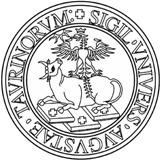 DIREZIONE GENERALEStaff Comunicazione e Relazioni Esterne Via Verdi, 8 - 10124 TorinoRichiesta di accesso agli atti e ai documenti amministrativi legge n. 241 dell'agosto 1990, modificata dalla legge n. 15 del febbraio 2005 DPR n. 184 del 12 aprile 2006Il/La sottoscritto/a  	nato/a a		(prov.	) il  	residente a  	(prov.) in	n.	c.a.p.  	(indirizzo) 	Domicilio (se diverso dalla residenza)	prov. 	Via/corso/piazza 	tel.	Fax 	e-mail 	eventuale PEC 	Documento di riconoscimento	n. 	Rilasciato il	da  	Di cui si allega copiaCHIEDEdi prendere visionedi ottenere copia semplicedi ottenere copia su supporto informatico (qualora possibile)di ottenere copia conforme all’originale1Dei documenti di seguito elencati:in qualità di diretto interessatoin qualità di delegato o rappresentante di:indicare i dati del delegante o del soggetto rappresentato:Specificare e allegare la copia della delega e del documento di identità del delegante o documento idoneo a comprovare la rappresentanza nel caso di altri soggetti.DICHIARAChe sussiste un interesse diretto, concreto ed attuale, corrispondente ad una situazione giuridicamente tutelata e collegata ai documenti di cui è richiesta visione/copia per i seguenti motivi e finalità:Procedimento:Struttura competente (Direzione, Scuola, Dipartimento):Settore, Staff:1 Qualora l’interessato/a richieda copia autenticata deve precisarlo espressamente nella richiesta e presentare la stessa in regola con le disposizioni in materia di bollo. Nel caso abbia presentato richiesta in carta semplice è possibile la regolarizzazione successiva del bollo, mediante la consegna delle marche da bollo occorrenti.Note e osservazioni:  	Consapevole  delle  sanzioni  penali  previste  dal  D.P.R.  445/2000  (articoli  46,47,75  e  76) confermo che quanto ho dichiarato è vero.Data 	Firma del richiedenteInformativa privacySi informa che i dati personali sopra citati saranno trattati dall’Università degli Studi di Torino secondo le modalità previste dal D.Lgs. 196/2003 (Codice in materia di protezione dei dati personali), per finalità strettamente connesse e strumentali alla richiesta da Lei presentata. Il conferimento dei dati è obbligatorio, in caso di mancato conferimento dei dati non sarà possibile perfezionare il procedimento in esame.Si informa che potrà esercitare i diritti previsti dall’art. 7 del D.Lgs n. 196/2003 con particolare riguardo all’aggiornamento, alla rettifica, all’integrazione dei dati e alla loro cancellazione, trasformazione in forma anonima e blocco. Inoltre, potrà opporsi per motivi legittimi al trattamento dei dati personali che La riguardano attraverso l’invio di una specifica istanza privacy al Responsabile del Trattamento dei dati (elenco disponibile sul Portale di Ateneo).Data 	Firma del richiedente